Australian Capital TerritoryGaming Machine Approval 2019 (No 21)Notifiable instrument NI2019–727made under the Gaming Machine Act 2004, section 69 (Approval of gaming machines and peripheral equipment)1	Name of instrumentThis instrument is the Gaming Machine Approval 2019 (No 21).2	Commencement This instrument commences the day after the date of notification.ApprovalI approve the gaming machine(s) described in the attached Schedule to this instrument.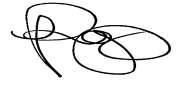 Dale PeggDelegateACT Gambling and Racing Commission04 November 2019For further information please contact the approved supplier.Aruze Gaming Australia Pty LtdAruze Gaming Australia Pty LtdSubject: Banknote Acceptors Firmware Update Subject: Banknote Acceptors Firmware Update Device NameBanknote AcceptorsFirmware DetailsMEI SCN8347 Banknote Acceptor Cashcode FLS Banknote AcceptorGPT SA4 Banknote AcceptorJCM UBA-10-SS ID003 Banknote AcceptorApplication Reference Number06-A0643/S01Atlas Gaming Pty LtdAtlas Gaming Pty LtdSubject: New Gaming Machine Game Subject: New Gaming Machine Game Game NameAcropolis Diamond PaysSpecification Number83.DG011Application Reference Number83-A0038/AS02Atlas Gaming Pty LtdAtlas Gaming Pty LtdSubject: New Gaming Machine Game Subject: New Gaming Machine Game Game NameAngkor Gold Diamond PaysSpecification Number83.DG012Application Reference Number83-A0041/AS01Atlas Gaming Pty LtdAtlas Gaming Pty LtdSubject: New Gaming Machine Game Subject: New Gaming Machine Game Game NameDragon’s Gate Diamond PaysSpecification Number83.DG013Application Reference Number83-A0040/AS01IGT (Australia) Pty LtdIGT (Australia) Pty LtdSubject: New Multi-Game Gaming Machine GameSubject: New Multi-Game Gaming Machine GameGame NameBubble Blast Spells N Whistles DualSpecification Number18.DG077Application Reference Number18-A5833/S01IGT (Australia) Pty LtdIGT (Australia) Pty LtdSubject: New Multi-Game Gaming Machine GameSubject: New Multi-Game Gaming Machine GameGame NameFortune RisingSpecification Number18.DG078Application Reference Number18-A5834/S01Konami Australia Pty LtdKonami Australia Pty LtdSubject: Banknote Acceptor Firmware Update Subject: Banknote Acceptor Firmware Update Device NameCashcode Bank Note AcceptorBank Note Acceptor DetailsCashcode FLS 2310 Banknote AcceptorP/N 5082007AApplication Reference Number39-A1393/S01SG Gaming ANZ Pty LtdSG Gaming ANZ Pty LtdSubject: Updated Bill Acceptor Firmware Subject: Updated Bill Acceptor Firmware Device NameBill Acceptor FirmwareBank Note Acceptor IdentificationJCM UBA 10-SSGPT SA4MEI Cashflow Advance SCN8347JCM iVizionApplication Reference Number35-A1242/S01SG Gaming ANZ Pty LtdSG Gaming ANZ Pty LtdSubject: New Gaming Machine Game Subject: New Gaming Machine Game Game NameGolden India – Hot Hot JackpotsSpecification Number35.DG040Application Reference Number35-A1241/S01SG Gaming ANZ Pty LtdSG Gaming ANZ Pty LtdSubject: New Gaming Machine Game Subject: New Gaming Machine Game Game NameSilver Stallion – Hot Hot JackpotsSpecification Number35.DG039Application Reference Number35-A1239/S01